FAST Assessment Implementation: 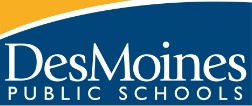 Checklist for TeachersPrior to Fall Testing:Register for your own A&A account.  Use the “Setting Up an A&A Account” handout provided in the Iowa TIER/FAST Resource packet (also available in the training PowerPoint and on the elementary.dmschools.org website under PD> Iowa TIER/FAST).Log into TIER to complete certification for required assessments (see “Required FAST certifications”).On Testing Day:Check your building’s testing schedule to determine the time and location where you will complete the assessment with students.Bring a “student materials” binder with all testing materials.Bring your Iowa TIER/FAST Resource packet. You will need the “Quick TIER Login for Universal Screening.” Be sure you have a quiet space in which to test.Review standardized instructions using the TIER training or the Quick Sheets in your binder.During Testing:Log into TIER.  Use “Quick TIER Login for Universal Screening” to guide you.Punch out student by clicking the pencil ONLY when student is with you and ready to assess.Read standardized directions as provided on computer screen or on Quick Sheets and follow directions explicitly to ensure testing standardization and reliability.Use the timer to start the assessment. Follow the discontinue instruction and scoring/administration instructions explicitly.Contact your building administrator or coach for assistance during the assessment. 